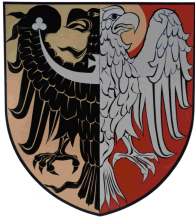           ______________________________AB.6740.135.2022.1.AK.                                                                          Oleśnica, dnia 18 maja 2022 r.OBWIESZCZENIE STAROSTY OLEŚNICKIEGONa podstawie art. 11a ust. 1, art. 11d ust. 5 ustawy z dnia 10 kwietnia 2003 r. o szczególnych zasadach przygotowania i realizacji inwestycji w zakresie dróg publicznych (tekst jednolity: Dz. U. 
z 2022 r., poz. 176) oraz art. 49 ustawy z dnia 14 czerwca 1960 r. Kodeks postępowania administracyjnego (tekst jednolity: Dz. U. z 2021 r., poz. 735, z późn. zm.),zawiadamiam, że na wniosek Inwestora – Burmistrza Miasta Oleśnicy, Rynek – Ratusz, 56-400 Oleśnica, działającego 
za pośrednictwem pełnomocnika Pana Kamila Biajgo, złożony w dniu 11 marca 2022 r., i skorygowany 
w dniu 13 maja 2022 r., zostało wszczęte postępowanie w sprawie wydania decyzji o zezwoleniu 
na realizację inwestycji drogowej, dla zamierzenia budowlanego pod nazwą: „Budowa dróg o nawierzchni utwardzonej wraz z kanalizacją deszczową, oświetleniem ulicznym, siecią wodociągową i kanalizacją sanitarną pomiędzy ulicą Kusocińskiego a Malinowskiego wraz z ul. Malinowskiego w Oleśnicy”Wnioskowana inwestycja realizowana będzie na działkach o niżej wymienionych numerach    ewidencyjnych gruntów: zajęcia stałe: dz. nr 17/7 AM-45, obręb Rataje (po podziale 17/11); dz. nr 36/5 AM-45, obręb Rataje (po podziale 36/10); dz. nr 20/3 AM-45, obręb Rataje;zajęcia stałe: nieruchomości, na których prace budowlane będą realizowane na podstawie oświadczenia o posiadanym prawie do dysponowania nieruchomościami na cele budowlane, 
o którym mowa w art. 33 ust. 2 pkt 2 ustawy z dnia 7 lipca 1994 r. Prawo budowlane (tekst jednolity: Dz. U. z 2021 r.,poz. 2351, z późn. zm.), w związku z art. 11i ust. 1 ustawy o szczególnych zasadach przygotowania
i realizacji inwestycji w zakresie dróg publicznych – istniejący pas drogowy:dz. nr 237 AM-21, obręb Rataje;dz. nr 232  AM-21, obręb Rataje;dz. nr 33/6  AM-45, obręb Rataje;dz. nr 33/13 AM-45, obręb Rataje;dz. nr 33/16  AM-45, obręb Rataje;dz. nr 33/30  AM-45, obręb Rataje;dz. nr 36/3  AM-45, obręb Rataje;dz. nr 130  AM-45, obręb Rataje;dz. nr 131  AM-45, obręb Rataje;dz. nr 132  AM-45, obręb Rataje;dz. nr 133  AM-45, obręb Rataje;dz. nr 134  AM-45, obręb Rataje;dz. nr 138  AM-45, obręb Rataje;dz. nr 135  AM-45, obręb Rataje;dz. nr 136  AM-45, obręb Rataje;dz. nr 49/1 AM-45, obręb Rataje;dz. nr 49/2  AM-45, obręb Rataje;decyzja o zezwoleniu na realizację inwestycji drogowej zatwierdzi podział nieruchomości gruntowych przeprowadzony w następujący sposób:dz. nr 36/5 AM-45, obręb Rataje  -  po podziale 36/10 (pod drogę)  i 36/11;dz. nr 17/7 AM-45, obręb Rataje  -  po podziale 17/11 (pod drogę)  i 17/12;W myśl art. 10 § 1 ustawy - Kodeks postępowania administracyjnego, strony postępowania mają prawo do czynnego w nim udziału, przeglądania akt sprawy oraz składania wniosków i uwag w siedzibie Starostwa Powiatowego w Oleśnicy, ul. Słowackiego 10, Wydział Architektury i Budownictwa, pokój 321, w godzinach pracy Urzędu, w terminie siedmiu dni od dnia zawiadomienia w drodze publicznego obwieszczenia.Informuję, że zgodnie z art. 49 Kodeksu postępowania administracyjnego, że zawiadomienie niniejsze uważa się za dokonane po upływie czternastu dni od dnia publicznego ogłoszenia, tj. od daty ukazania się obwieszczenia na tablicy ogłoszeń Starostwa Powiatowego w Oleśnicy, na tablicy ogłoszeń Urzędu Miasta Oleśnicy, w Biuletynie Informacji Publicznej wymienionych Urzędów oraz w prasie lokalnej.                         ____________________________________________________________________________________	Starostwo Powiatowe w Oleśnicy, 56-400 Oleśnica, ul. Słowackiego 10,Strona internetowa: www.powiat-olesnicki.pl, e-mail: biuropodawcze@powiat-olesnicki.pltel. 71 314 01 11, fax: 314 01 10